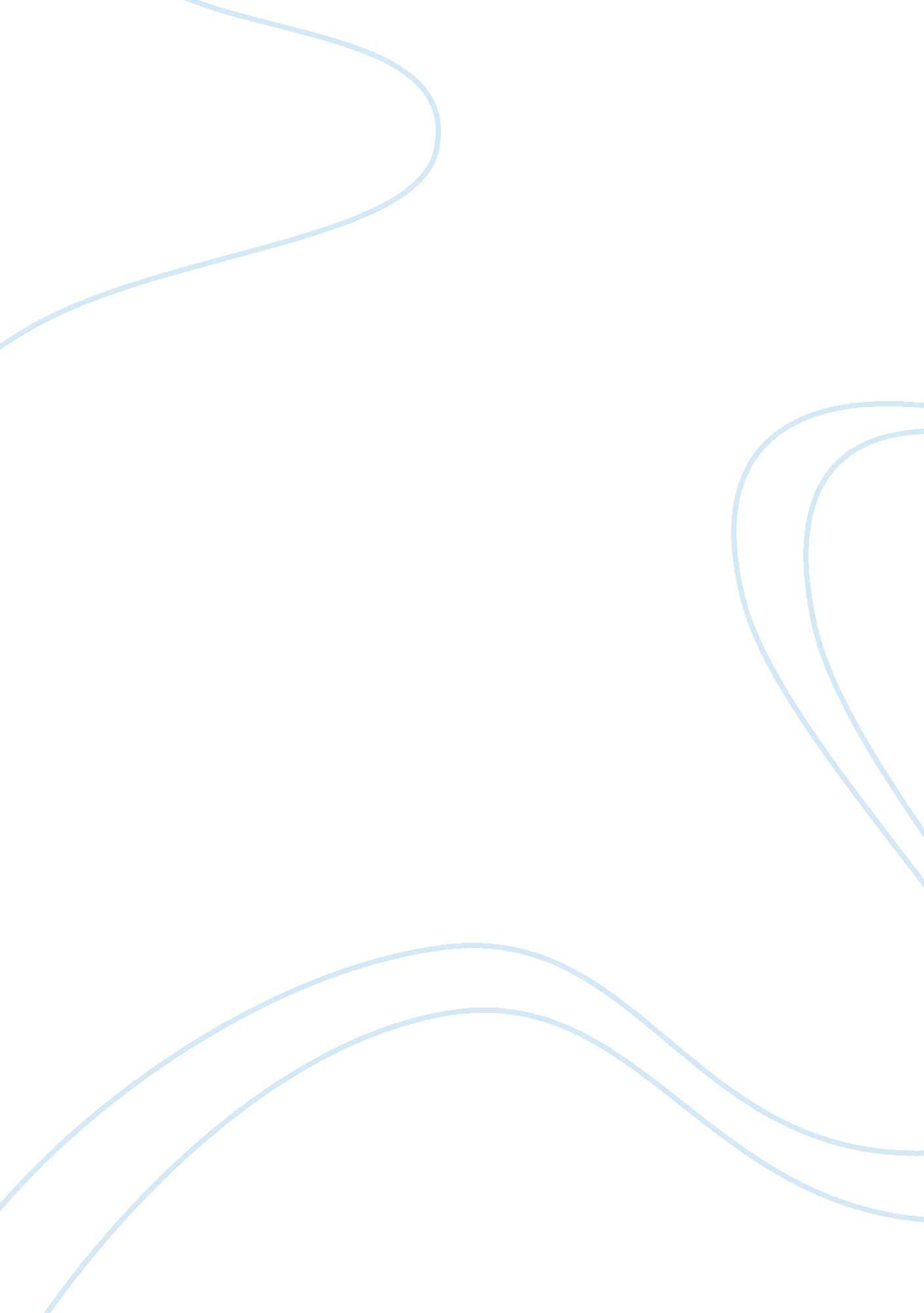 Jollibee foods corp. swot analysis essay sampleBusiness, Industries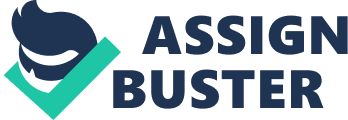 Jollibee Foods Corp. Fundamental Company Report provides a complete overview of the company’s affairs. All available data is presented in a comprehensive and easily accessed format. The report includes financial and SWOT information, industry analysis, opinions, estimates, plus annual and quarterly forecasts made by stock market experts. The report also enables direct comparison to be made between Jollibee Foods Corp. and its competitors. This provides our Clients with a clear understanding of Jollibee Foods Corp. position in the Restaurants and Leisure Industry. The report contains detailed information about Jollibee Foods Corp. that gives an unrivalled in-depth knowledge about internal business-environment of the company: data about the owners, senior executives, locations, subsidiaries, markets, products, and company history. Another part of the report is a SWOT-analysis carried out for Jollibee Foods Corp.. It involves specifying the objective of the company’s business and identifies the different factors that are favorable and unfavorable to achieving that objective. SWOT-analysis helps to understand company’s strengths, weaknesses, opportunities, and possible threats against it. The Jollibee Foods Corp. financial analysis covers the income statement and ratio trend-charts with balance sheets and cash flows presented on an annual and quarterly basis. The report outlines the main financial ratios pertaining to profitability, margin analysis, asset turnover, credit ratios, and company’s long-term solvency. This sort of company’s information will assist and strengthen your company’s decision-making processes. In the part that describes Jollibee Foods Corp. competitors and the industry in whole, the information about company’s financial ratios is compared to those of its competitors and to the industry. The unique analysis of the market and company’s competitors along with detailed information about the internal and external factors affecting the relevant industry will help to manage your business environment. Your company’s business and sales activities will be boosted by gaining an insight into your competitors’ businesses. Also the report provides relevant news, an analysis of PR-activity, and stock price movements. The latter are correlated with pertinent news and press releases, and annual and quarterly forecasts are given by a variety of experts and market research firms. Such information creates your awareness about principal trends of Jollibee Foods Corp. business. About Jollibee Foods Corp. 
Jollibee Foods Corporation engages in the development, operation and franchising of Quick Service Restaurants (QSR) under the trade names ‘ Jollibee,’ ‘ Chowking,’ and ‘ Greenwich’ in the Philippines. Other activities of the Group include the lease of real estate properties mainly to the independent franchisees for use as QSR outlets. The Group’s operating businesses are organized and managed separately according to the nature of the products and services provided, with each segment representing a strategic business unit that offers different products and serves different markets. The food service segment is involved in the operation of QSRs and the manufacture of food products to be Jollibee Foods Corp. Fundamental Company Report Including Financial, SWOT, Competitors and Industry Analysis sold to company-owned and franchised QSR outlets. The franchising segment is involved in the franchising of the Group’s QSR store concepts. The real estate segment leases store sites mainly to the Group’s independent franchisees. Joint Venture Jollibee Foods Corp. entered into a joint venture with Chow Fun Holdings LLC. JFC would acquire a 12% stake in Chow Fun. Chow Fun is the developer and owner of Jinja Bar and Bistro that serves Asian cuisine to mainstream American consumers. Jollibee Foods Corp. vs. Direct Competitors 1-year Stock Charts Jollibee Foods Corp. Article Density Chart 
1 – Data availability depends on company’s security policy. 2 – These sections are available only when you purchase a report with appropriate additional types of analyses. The complete financial data is available for public traded companies. The above Company Fundamental Report is a half-ready report and contents are subject to change. It means that we have all necessary data in our database to prepare the report but need 2-3 days to complete it. During this time we are also updating the report with respect to the current moment. So, you can get up-to-date version for the same price. Please note that preparation of additional types of analyses requires extra time. 